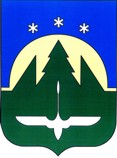 Муниципальное образованиеХанты-Мансийского автономного округа – Югрыгородской округ город  Ханты-МансийскДУМА  ГОРОДА  ХАНТЫ-МАНСИЙСКАРЕШЕНИЕ№ 239-VI РД							                                              Принято								                02 марта 2018 годаО внесении изменений в Решение Думы городаХанты-Мансийска от 27 декабря 2016 года № 59-VI РД«О Регламенте Думы города Ханты-Мансийска»Рассмотрев проект изменений в Решение Думы города Ханты-Мансийска   от 27 декабря 2016 года № 59-VI РД «О Регламенте Думы города                           Ханты-Мансийска», руководствуясь частью 1 статьи 69 Устава города                   Ханты-Мансийска,Дума города Ханты-Мансийска РЕШИЛА:1. Внести в Решение Думы города Ханты-Мансийска от 27 декабря 2016 года № 59-VI РД «О Регламенте Думы города Ханты-Мансийска» изменения согласно приложению к настоящему Решению.2. Настоящее Решение подлежит опубликованию в средствах массовой информации.Председатель Думы города Ханты-Мансийска                                                        К.Л. Пенчуков										Подписано02 марта 2018 годаПриложениек Решению Думы города Ханты-Мансийскаот 02 марта 2018 года № 239-VI РДИзмененияв Решение Думы города Ханты-Мансийска от 27 декабря 2016 года                 № 59-VI РД «О Регламенте Думы города Ханты-Мансийска»	В приложении к Решению Думы города Ханты-Мансийска от 27 декабря 2016 года № 59-VI РД «О Регламенте Думы города Ханты-Мансийска»:	1. Статью 3 главы I дополнить частью 1.1 следующего содержания:	«1.1. Дума города представляет информацию о своей деятельности                       за первое полугодие в третьем квартале текущего года, отчет о деятельности Думы города за год (далее также – ежегодный отчет) в первом квартале года, следующего за отчетным. Информация принимается к сведению, ежегодный отчет утверждается соответствующими решениями Думы города.Отчет Думы города о деятельности за год подлежит опубликованию                        в средствах массовой информации.».	2. В части 3 статьи 4 главы II слова «и требования настоящего Регламента» заменить словами «и требования, установленные Уставом города, настоящим Регламентом».	3. Часть 4 статьи 5 главы II изложить в следующей редакции: «4. В целях подготовки информации о деятельности Думы города, ежегодного отчета депутат Думы города направляет Председателю Думы города информацию о работе, проведенной депутатом с избирателями за отчетный период. Срок представления указанной информации определяется Председателем Думы города.».4. Пункт 14 статьи 9 главы II изложить в следующей редакции:«14) представляет в установленные сроки информацию о деятельности Думы города за первое полугодие, ежегодный отчет;».5. В пункте 3 статьи 13 главы II слова «информаций, отчетов о деятельности Думы города» заменить словами «информации о деятельности Думы города                    за первое полугодие, ежегодного отчета;».6. Часть 6 статьи 18 главы II дополнить предложением следующего содержания: «Информация о деятельности комитета представляется председателем соответствующего комитета один раз в полугодие в сроки, определенные Председателем Думы города.».7. Часть 12 статьи 20 главы II изложить в следующей редакции:«12. При рассмотрении вопросов, относящихся к ведению нескольких постоянных комитетов, могут проводиться их совместные заседания. Совместные заседания комитетов Думы проводятся по решению Председателя Думы города, принятому на основании предложения председателя одного из комитетов, согласованному с председателем комитета, с которым планируется совместное заседание.В случае внесения предложения о проведении совместного заседания более двух постоянных комитетов оно должно быть согласовано с председателями всех комитетов, с которыми планируется совместное заседание.Совместное заседание постоянных комитетов правомочно, если на нем присутствует более половины депутатов Думы города, входящих в состав каждого принимающего участие в заседании комитета.Совместное заседание ведет председатель постоянного комитета,                             по инициативе которого оно проводится.Голосование по рассматриваемым вопросам осуществляется всеми присутствующими депутатами Думы города одновременно. Решения совместного заседания комитетов считаются принятыми, если за них проголосовало большинство депутатов Думы города, присутствующих на нем.Принятые на совместном заседании решения вносятся в протокол совместного заседания, а в случае необходимости оформляются отдельными решениями. Протокол совместного заседания и решения подписываются председателями всех участвовавших в данном заседании комитетов.По иным вопросам проведения совместных заседаний постоянных комитетов применяются положения о проведении заседаний комитета Думы города.».8. Часть 14 статьи 20 главы II дополнить абзацем вторым следующего содержания:«Жители города, представители общественных объединений и органов территориального общественного самоуправления вправе присутствовать                          на заседании постоянного комитета, совместном заседании постоянных комитетов (за исключением случаев проведения закрытого заседания) в порядке, установленном настоящим Регламентом для посещения заседаний Думы города.».9. Часть 2 статьи 23 главы II дополнить предложением следующего содержания:«Информация о деятельности комиссии представляется председателем соответствующей комиссии один раз в полугодие в сроки, определенные Председателем Думы города.».10. В части 1 статьи 26 главы II слово «создавать» заменить словом «создаваться».11. В статье 27 главы II:а) дополнить частью 6.1 следующего содержания:«6.1. Заседания совместной комиссии Думы города проводятся                                 в соответствии с повесткой заседания совместной комиссии. В повестку заседания  включаются вопросы согласно плану работы Думы города, а также вопросы,                  по которым комитетами, комиссиями было принято решение о рассмотрении                   на заседании совместной комиссии, иные вопросы по мере поступления.».б) часть 9 дополнить абзацем вторым следующего содержания:«Жители города, представители общественных объединений и органов территориального общественного самоуправления вправе присутствовать                            на заседании совместной комиссии (за исключением случаев проведения закрытого заседания) в порядке, установленном настоящим Регламентом для посещения заседаний Думы города.».12. В части 3 статьи 40 главы III слово «соответствующего» исключить.13. В статье 45 главы IV:а) часть 1 после слов «не менее пяти депутатов» дополнить словами                   «, за исключением случаев, установленных частью 2.1 настоящей статьи»;б) дополнить частью 2.1 следующего содержания:«2.1. Поименное голосование (без принятия решения о проведении поименного голосования) проводится по проекту решения о присвоении звания «Почетный житель города Ханты-Мансийска.».14. Статью 51 главы V дополнить частью 2.1 следующего содержания:«2.1. Проект решения, поставленный на голосование, но не набравший                     в ходе голосования установленного числа голосов депутатов Думы города, направляется аппаратом Думы города субъекту правотворческой инициативы сопроводительным письмом с приложением надлежаще оформленной выписки                   из протокола заседания Думы города в течение трех рабочих дней после подписания протокола председательствующим на соответствующем заседании.».15. Главу VII дополнить статьей 57.1 следующего содержания:«Статья 57.1. Обращение депутата Думы города, не являющееся депутатским запросом1. Депутат Думы города вправе обращаться к руководителям органов местного самоуправления, к должностным лицам организаций, общественных объединений по вопросам, связанным с осуществлением депутатской деятельности.2. Депутат Думы города вправе осуществлять контроль за рассмотрением направленных им предложений, заявлений, запросов и жалоб в органы местного самоуправления города Ханты-Мансийска, в организации, общественные объединения, принимать личное участие в их рассмотрении.».